Therapist Referral List       Therapy can be a crucial part of your and your child’s healing and recovery.  We’ve been making referrals to the following therapists for years.  They all specialize in issues of sexual abuse and trauma.  By looking at the chart, you may be able to figure out who would best support your child according to the ages they work with and your financial needs.  If you have any questions about a therapist or need a recommendation, feel free to call Blue Sky Bridge at 303-444-1388.COMMONLY ACCEPTED FORMS OF THERAPY FOR TRAUMA-RELATED ISSUESTF-CBT  Trauma Focused Cognitive Behavioral Therapy (TF-CBT) is a clinically based treatment that  involves individual sessions with the child and parent as well as joint parent-child sessions.  The TF-CBT treatment model is informed by effective interventions for adult PTSD and for non-PTSD child anxiety disorders, and by cognitive and learning theories about the development of PTSD in children.  The goal of TF-CBT is to address the unique bio-psychosocial needs of children with Post-Traumatic Stress Disorder (PTSD) or other problems (e.g. depression, anxiety, anger) related to traumatic life experiences (e.g. sexual abuse, domestic violence).  This therapy is for children ages 3 to 18 who have significant behavioral and emotional difficulties that are related to traumatic life events, even if they do not meet full diagnostic criteria for PTSD.  TF-CBT has been used effectively with boys and girls from all socioeconomic backgrounds, who have lived in a variety of settings, and who are from diverse ethnic groups (http://www.ucdmc.ucdavis.edu/caare/training/training_tfcbt.html).EMDREye Movement Desensitization and Reprocessing, or EMDR, is a powerful new psychotherapy technique which has been very successful in helping people who suffer from trauma, anxiety, panic disturbing memories, post traumatic stress and many other emotional problems.  Until recently, these conditions were difficult and time consuming to treat.  EMDR is considered a breakthrough therapy because of its simplicity and the fact that it can bring quick and lasting relief for most types of emotional stress.The EMDR therapy uses bilateral stimulation, right/left eye movement, or tactile stimulation, which repeatedly activates the opposite sides of the brain, releasing emotional experiences that are “trapped” in the nervous system.  This assists the neurophysiological system, the basis of the mind/body connection, to free itself of blockages and reconnect itself (http://emdr-therapy.com).BrainspottingBrainspotting (BSP) is used with all areas of trauma, including survivors of war, natural disasters, and abuse.  It is possible to release trauma from either a distressed or calm place in the body.  The power of BSP is that one does not necessarily have to relive the traumatic event at the same level of intensity as the original trauma.  Because of this, it is possible to resolve the trauma in a more contained manner.  Trauma and stress can often overwhelm the nervous system.  With the support of the therapist, BSP helps the client discharge the trauma and calm the nervous system (http://rockymountainbrainspottinginstitue.com).  Updated 9/21/16Name and Contact InformationAreas of SpecialtyFinancial InformationTiffany Allen, PsyD, LPC, RPT-S2222 14th StreetBoulder, CO 80302#720-432-1697tiffany@mindful-play.comSpecializes in perinatal, infants, preschool and early elementaryEMDRTF-CBTRegistered Play TherapistAccepts Victim’s CompensationPrivate InsuranceSliding Scale Adriana Balentine, MSW, LCSW, CACII100 W. Arapahoe Avenue, Suite 12Boulder, CO 80302#303-817-9072adriana@simcounseling.comSpecializes in Childhood trauma, treating adolescents and adultsDomestic ViolenceSubstance Abuse/AddictionsTF-CBTEMDRDBTACTMindfulness ApproachesAccepts Victim’s CompensationSliding ScaleLavinia Ball-Marian, MA, LPCThe Labyrinth Institute2687 North Park Drive, Suite 103Lafayette, CO 80026#720-432-7475lavinia@labyrinth-institute.comwww.labyrinth-institute.comEnglish &Romanian SpeakingSpecializes in children 2-12 and families Sexual Abuse, Physical Abuse TraumaDomestic ViolenceParenting Issues & ClassesTF-CBTEMDRChild-Parent Interaction TherapyAttachment focused family therapy/parentingAccepts Victim’s Compensation Sliding Scale (Not lower than $45.00)Private Insurance  BCBS/ spendingCignaColorado Access (Weld, Denver Medicaid)Christie Baryames, MA, LPC500 Coffman Street Suite 115Longmont, CO 80501#303-817-4330PlayTherapy@comcast.netSpecializes in children, adolescents and adultsFamily & Parent EducationDomestic ViolencePlay Therapy – Sand TrayChildhood TraumaLGBT/Gender IssuesSexual AbuseAccepts Victim’s CompensationSliding Scale(limited)Daniel Baur, MA, LPC545 Collyer StreetLongmont, CO 80501#303-995-6132DanielJBaur@gmail.comSpecializes in children with sexual abuse traumaEMDRTF-CBTAccepts Victim’s CompensationSliding scale InsuranceDr. Faith Cohen, Ph.D2043 Pearl StreetBoulder, CO 80302#303-575-1602Registered Play TherapistSpecializes in young childrenDomestic ViolenceEMDR, TF-CBT, Brainspotting	Accepts Victim’s CompensationSliding scaleDonna Roe Daniell, LCSW5412 Idylwild TrailBoulder, CO 80301www.findbalanceinyourlife.com#303-682-5220Donna@findbalanceinyourlife.comSpecializes in adolescents, adults, & familiesEMDR, TF-CBTCertified Internal Family Systems Therapist and TrainerGroup therapy for womenAccepts Victim’s CompensationInsuranceAshley Davis, MA, LPC777 29th Street, Suite 401Boulder, CO 80301#303-919-4149Specializes in adolescents, adults & familiesDomestic ViolencePTSDChildhood abuse, traumaEMDRAccepts Victim’s CompensationAlida Fischer, LCSW, CACIII1200 Diamond Circle, Unit G.Lafayette, CO 80026#720-890-3809alidafischertherapy@gmail.comSpecializes in pre-teens, adolescents, young adults and familiesChildhood trauma (abuse, sexual abuse)Youth with sexual behavior issues (SOMB Treatment Provider)EMDR,  TF-CBTSliding scaleJillian Frazin, LCSW5412 Idylwild TrailBoulder, CO 803013954 Youngfield StreetWheatridge, CO 80033#303-709-7101Specializes in children, adolescents, adults & familiesEMDR, Body-Centered TherapyAccepts Victim’s CompensationSusan Giragosian, LPC8461 Turnpike Drive, #207Westminster, CO 80031#303-430-4303Susangiragosian.comSpecializes in children, adolescents, adults & familiesDomestic ViolenceEMDR, TF-CBTPlay TherapyAccepts Victim’s CompensationJosh Goldman, LCSW4410 Arapahoe Ave., Suite 140Boulder, CO 80303#303-917-4234joshgoldmantherapy@gmail.comSpecializes in children & familiesDomestic ViolenceEMDR, TF-CBTAccepts Victim’s CompensationSliding scaleInsuranceAlexandria Hayes, MA, LPC, NCCThe Labyrinth Institute2687 North Park Drive, Suite 103Lafayette, CO 80026#720-588-3639alex@lab-inst.comwww.labyrinth-institute.comSpecializes in adultsSexual Abuse, Physical Abuse Childhood and Adult TraumaDomestic ViolenceSubstance Abuse/AddictionsAnxiety and DepressionEMDR, TF-CBTDBTMotivational InterviewingTrauma DynamicsAccepts Victim’s Compensation Sliding Scale Kristy Howlett, LCSW545 Collyer StreetLongmont, CO 80501#303-587-4061Kristyhbaur13@gmail.comSpecializes in children & familiesDomestic ViolenceSexual AbusePlay TherapistEMDR, TF-CBTParenting GroupsAccepts Victim’s CompensationYumil Jimenez, M.Ed., LPC, CAC III275 Waneka Pkwy #10Lafayette, CO 80026#303-926-4188aspentreatmentservicesoffice@gmail.comSpanish & English Speaking Specializes in children, adolescents, adults and familiesDomestic ViolenceSubstance AbuseSex offending youth & adultsEMDRAccepts Victim’s CompensationSliding scalePrivate InsuranceMegan Cronin Larson, MSW, LCSW2800 Folsom (located @ The Joy Collective)Boulder, CO #720-822-0141Avibrantmind@gmail.comAvibrantmindllc.comSpecializes in children and  adolescentsSynergetic Play TherapyBrainspottingDBTMindfulness ApproachesTrauma, Divorce, Parent EducationAccepts Victim’s CompensationSliding scaleJohanna Lindau, MA, LPC100 Arapahoe Ave., Ste. 7Boulder, CO 80301709 3rd AveLongmont, Co 80501(1 day per week)#831-345-1430johannalindau1@gmail.comwww.lindauwellness.comSpanish & English SpeakingSpecializes in trauma and attachmentChild, adolescence, adult and family. BrainspottingTF-CBTSandtrayPlay TherapyDBTMindfulnessAccepts Victim’s CompensationSliding Scale Some insuranceMelissa Lockman, LCSW, MA, PRE, CFI, SEP732 Front Street, Suite 208Louisville, CO 80027#303-818-8505lockwomn@gmail.comSpecializes in children & adults with traumaSomatic Experiencing (trauma modality)Domestic ViolencePlay TherapyPerinatal Mental HealthInfant & Toddler Mental HealthDBTMindfulnessAccepts Victim’s CompensationSliding scaleBette Sheldon Long, Ph.D100 Arapahoe Ave #7Boulder, CO 80302709 KimbarkLongmont, CO 80501#303-546-2728Specializes in working with children, adolescents & adults with trauma. PTSDDomestic ViolencePlay/Sand Tray TherapyBrainspotting/EMDRMental Health Axes I & II Diagnosis Accepts victim’s compensationSliding ScaleChristine Martinez, MA, LPC2027 11th StreetBoulder, CO 80302#303-447-6447Specializes in children & adolescentsLGBTQ individualsTF-CBTDance/Movement TherapyGroups for adult survivors of sexual abuseAccepts Victim’s CompensationSliding ScaleInsuranceLeslie McCormick, MA, LPC, R-DMT5378 Sterling Drive  #2Boulder, CO 80301#720-284-1197www.movementrevolutions.comlm@movementrevolutions.comSpanish & English SpeakingSpecializes in supporting parents to resolve trauma that impacts their children.Infant Preschool Mental Health, Parenting, Parent Child interactionTF-CBTDance Movement TherapistAccepts Victim’s Compensation Sliding Scale Diane Melendez, LPC2222 14th StreetBoulder, CO 80302#720-298-9391www.dianemelendez.combohiquecounseling@gmail.comSpanish & English SpeakingSpecializes in children, teens and adults.  Family TherapyChildhood Trauma (Sexual Abuse, Physical Abuse)Domestic ViolenceSubstance Abuse/AddictionsEMDRSomatic ExperiencingMindfulness-Based TechniquesSolution Focused Brief TherapyAttachment Sliding Scale ($65-80)Moving to End Sexual Assault (MESA)Laia Jorba-GaldosBoulder, CO#303-443-0400www.movingtoendsexualassault.orgljorba@mhpcolorado.orgSpanish & English SpeakingSpecializes in teens (13+) and adultsSexual traumaEMDRSensorimotor treatmentSliding Scale ($5-35)Mental Health Partners of Boulder529 Coffman St.  Suite 300Longmont, CO 80501303-684-0555Specializes in working with children, adolescents, adults, & familiesAccepts MedicaidMental Health Partners of Boulder899 Highway 287  Suite 300Broomfield, CO 80020303-466-3007Specializes in working with children, adolescents, adults, & familiesAccepts MedicaidMental Health Partners of Boulder1333 Iris Ave.Boulder, CO 80304303-413-6263Specializes in working with children, adolescents, adults, & familiesAccepts MedicaidBrynn Miller, LPC1221 Pearl StreetBoulder, CO 80302Brynn@boulderthrive.comwww.boulderthrive.com#303-859-2654Spanish  & English Speaking Specializes in the treatment of children & adolescents with trauma & PTSD.  Domestic ViolenceEMDRPlay Therapy TF-CBTAttachmentAccepts Victim’s CompensationSliding ScaleWill work with out of network insuranceAccepts CIGNA insuranceAccepts Anthem/BCBSJenny Mills, MA, LPC651 Corporate Circle, Suite 120Golden, CO 80401#303-653-3123jmillscounseling@gmail.comSpecializes in children (3+), adolescents & adultsTraumaSexual and Physical Abuse/NeglectDomestic ViolenceTF-CBTAccepts Victim’s CompensationLyndy Modesitt, MA, Registered Psychotherapist545 Collyer StreetLongmont, CO 80501#303-557-8863lyndymodesitttherapist@gmail.comSpecializes in children, adolescents & familiesDomestic ViolenceSexual AbuseTrauma and AbusePlay TherapistTF-CBTIFS; Attachment-Centered/Relationship-Oriented TherapyAccepts Victim’s CompensationSliding ScalePlay Therapy Institute of ColoradoAttn: Janelle Langeteig2845 Wilderness Place, Suite 208Boulder, CO 80301#720-458-9597info@playtherapycolorado.comwww.PlayTherapyColorado.comSpecializes in children (2-12) & familiesDivorce, School, Friendship issuesTrauma and abuse Anxiety and depressionParent EducationAccepts Victim’s CompensationCharlene Slover, PSY.D7850 Vance Drive #155Arvada, CO 80003#303-427-8225charlenesloverpsyd@gmail.comSpecializes in trauma, working with children, adolescents & adultsDomestic ViolenceTF-CBTEMDRAccepts Victim’s CompensationChristine Springer, MA-MFT, LPC2299 Pearl StreetSte 402-EBoulder, CO 80302#303-956-0900www.cspringercounseling.comChristine.springer@comcast.netSpecializes in trauma, working with children, adolescents, adults and families.Domestic ViolenceTF-CBTEMDRAccepts Victim’s CompensationSliding ScaleAlicia Sweezey, LPC2975 Valmont RoadSte 310Boulder, CO 8030110955 Westmoor DriveSte 400Broomfield, CO 80021#720.938.9808Spanish & English SpeakingSpecializes in children, adolescents and families.Sexual abusePlay Therapy
EMDRAccepts Victim’s CompensationSliding ScaleSue Wallingford, MA, LPC, ATR-BC Director, Boulder Art Therapy Collective
1400 Lee Hill Drive #7
Boulder, CO 80304
Main number:  303.593.0277
Sue's phone:  303.946.7902

www.boulderarttherapycollective.com
sue.wallingford@gmail.com


Boulder Art Therapy Collective also offers art therapy groups and 1:1 therapy with supervised post-graduate clinicians working towards their licensures at minimal costsRegistered Art Therapist Certified Play TherapistTrauma and abuseGrief and lossFilial therapyAttachmentTrauma-focused art therapyMindfulness ApproachesAccepts Victim’s Compensation Sliding Scale Scholarships Jessica Whitesel, LPC, ATR608 Main StreetLouisville, CO 80027#720-352-1743JessicaWhitesel@gmail.comSpecializes in children & adolescentsEMDR, Art Therapy Accepts victim’s compensationSliding ScalePrivate Insurance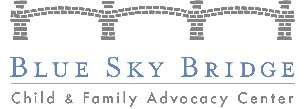 